          		PUSAT PENGAJIAN SISWAZAH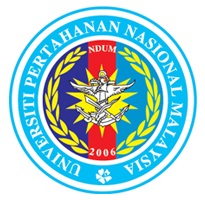 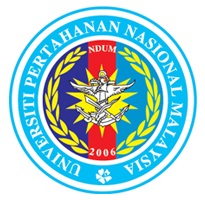 UN		UNIVERSITI PERTAHANAN NASIONAL MALAYSIAArahan kepada pelajar:1. Sila pastikan borang ini telah dilengkapkan sepenuhnya sebelum diserahkan kepada Pejabat PPS. Sila pilih :   	MAKLUMAT PELAJARNama Penuh: 	_______________________________________________________________No. Matrik :	______________________  3. Semester:  _____________________________4.	Fakulti : _____________________________________________________________________  5.	Program : ____________________________________________________________________MAKLUMAT KURSUS YANG PERLU DITAMBAH/DIGUGUR/TARIK DIRI:____________________________________			_________________________		  Tandatangan Pelajar						         TarikhUlasan________________________________________________________________________________________________________________________________________________________________________________________________________				_____________                Tandatangan dan Cop Rasmi						          Tarikh    Dekan/Timb. Dekan/Ketua Jabatan/PenyelarasUlasan__________________________________________________________________________________________________________________________________________________________________________________________________				_________________________        Tandatangan dan Cop Rasmi						          Tarikh     Dekan Pusat Pengajian SiswazahTambah KursusGugur Kursus           Tarik Diri KursusBil.Kod KursusNama KursusJumlah KreditJumlah KreditJumlah KreditBil.Kod KursusNama KursusTambahGugurTarik DiriJumlah KreditJumlah KreditJumlah KreditDiterimaDitolakDiterimaDitolak